  Weihnachtsturnier am 01.Dezember 2018, Degnerstr.Zum Jahresende trafen sich ein großer Teil der Berliner Castingsportler. Der Wettkampf wurde pünktlich vom Vizepräsidendenten des DAV LV Berlin, Sportfreund Detlef Schmidt und  dem Castingreferenten des DAV LV Berlin, Frank Börner eröffnet. Die beste Leistung zeigte Manfred Reiß, der in allen Disziplinen, D3, D4, und in der Vielseitigkeit(nur Ziel-Teil), jeweils 100 Pkt. erreichte, eine tolle Leistung. Torsten Hüter belegte in der Männer  Leistungsklasse einen  2. Platz mit einer ansprechenden Leistung hinter Stefan Schulz. Manfred Mohr, aus Rheinland Pfalz angereist und seine Partnerin Simone, die sich in  dankenswerter Weise, trotz überstandener Operation als Kampfrichter zur Verfügung stellte, hatte es schwer, bei der „Berliner Luft“, seine sehr guten Leistungen vom Sommer zu erreichen, gewann aber zum Schluss noch die Multi Disziplin, ein Bravo dafür.  Bei der Jugend zeigten unsere beiden Starter, Slawa Teerling und Robin Stadler eine sehr gute Leistung, während Slawa wieder an seine guten Vorjahresleistungen(2017) anknüpfen konnte, machte Robin einen Leistungssprung nach vorn, mit einer sehr disziplinierten Einstellung, ein Bravo an Beide, weiter so. Für die Weihnachtliche Versorgung war Silvia wieder zuständig und war sehr bemüht alle Zufrieden zu stellen, was ihr auch, denke ich, gelang. Im Anschluss wurden die Sportlichen- Leistungen der Castingsportler und Vielseitigkeits-Teilnehmer, für das Jahr 2018 von D.Schmidt und F.Börner gewürdigt. Die anschließende Siegerehrung wurde von Detlef Schmidt und  Frank Börner sehr gut mit ansprechenden Preisen vorbereitet und durchgeführt . Das Turnier ist zwar ein Jahres Abschlussturnier, aber ein wichtiger Teil für die Hallensaison 2019, leider nutzten nicht Alle vom SC Borussia diese Möglichkeit.h.o.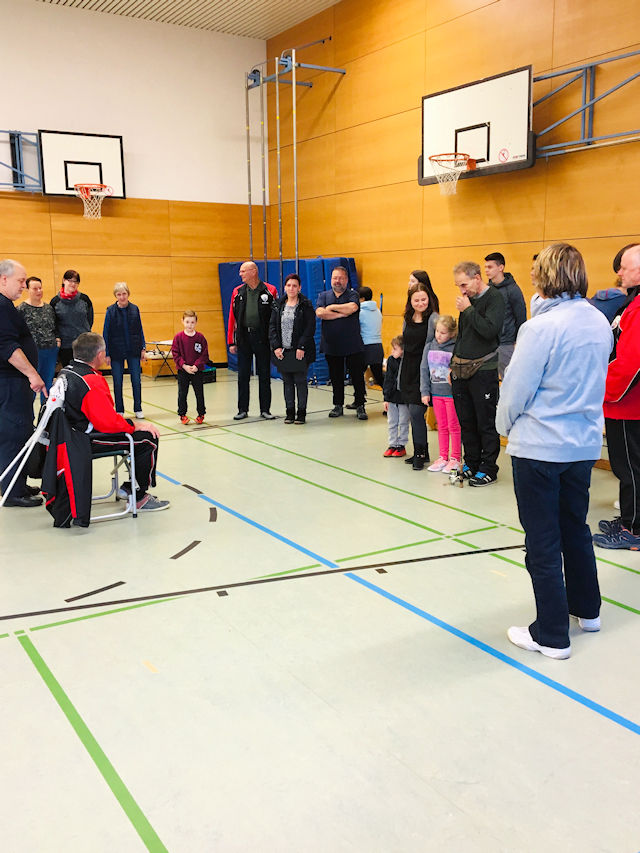 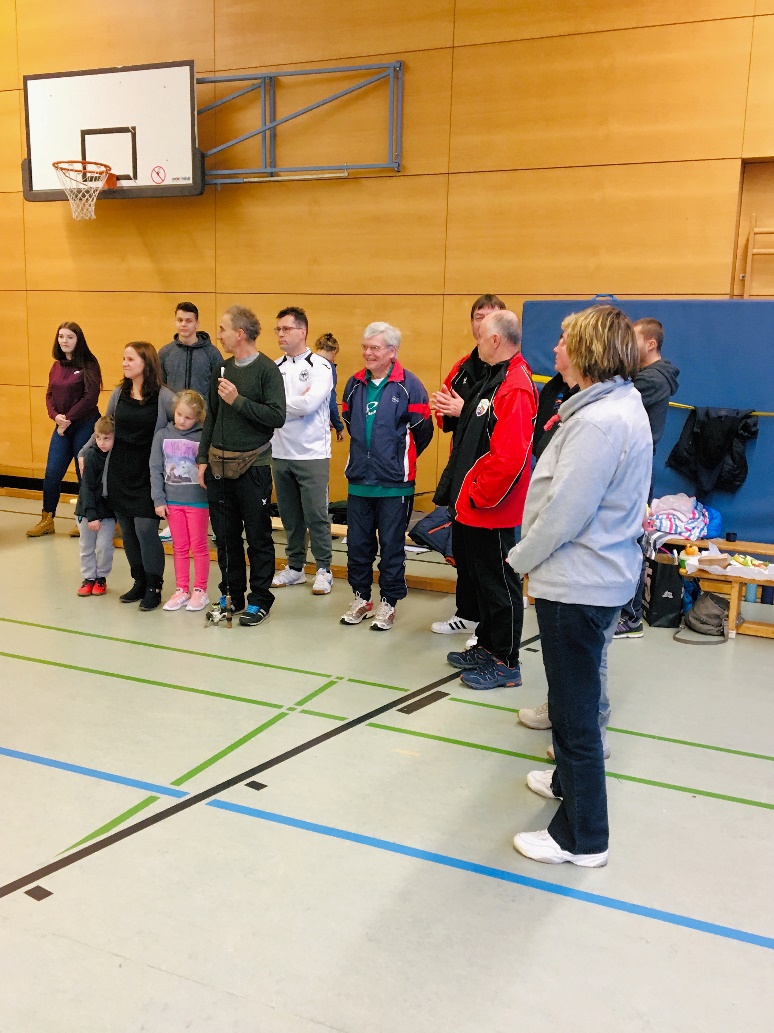 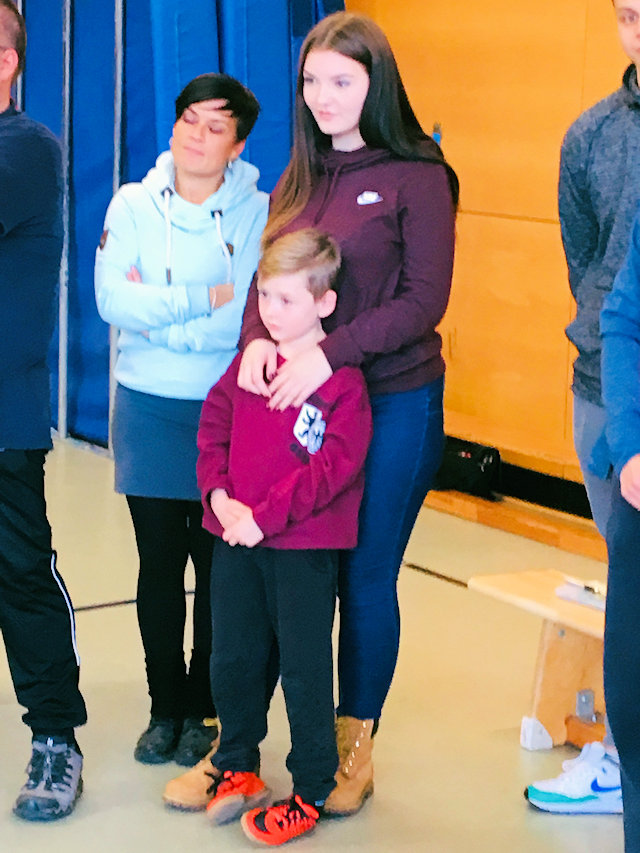 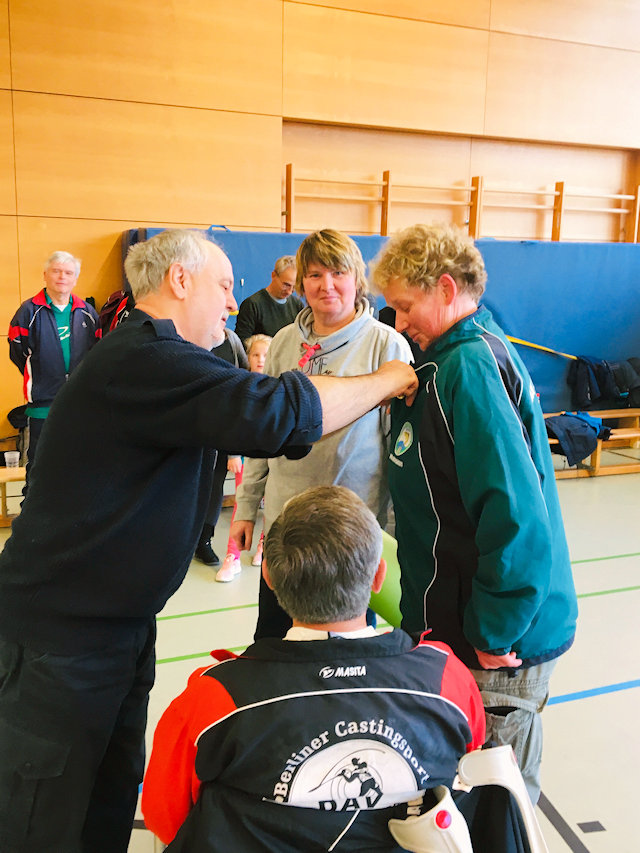 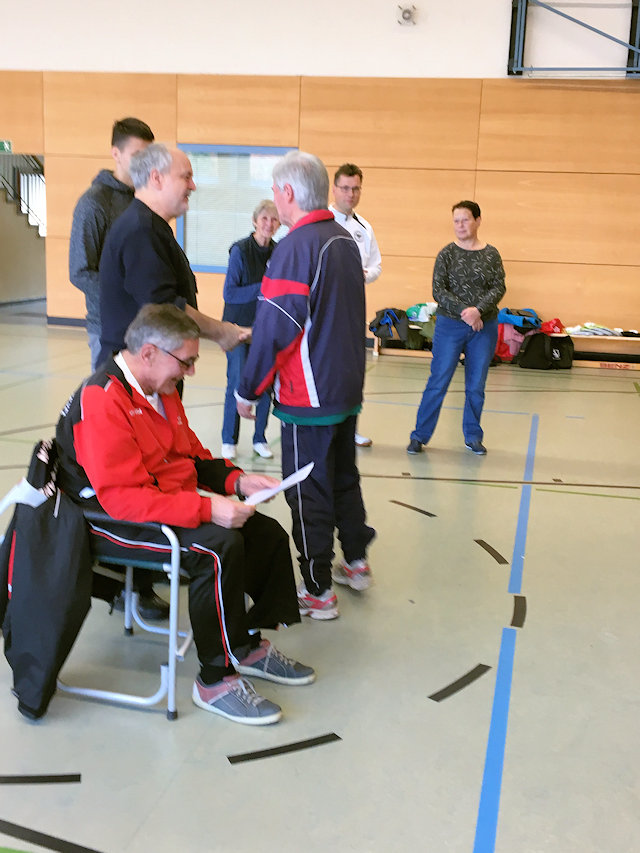 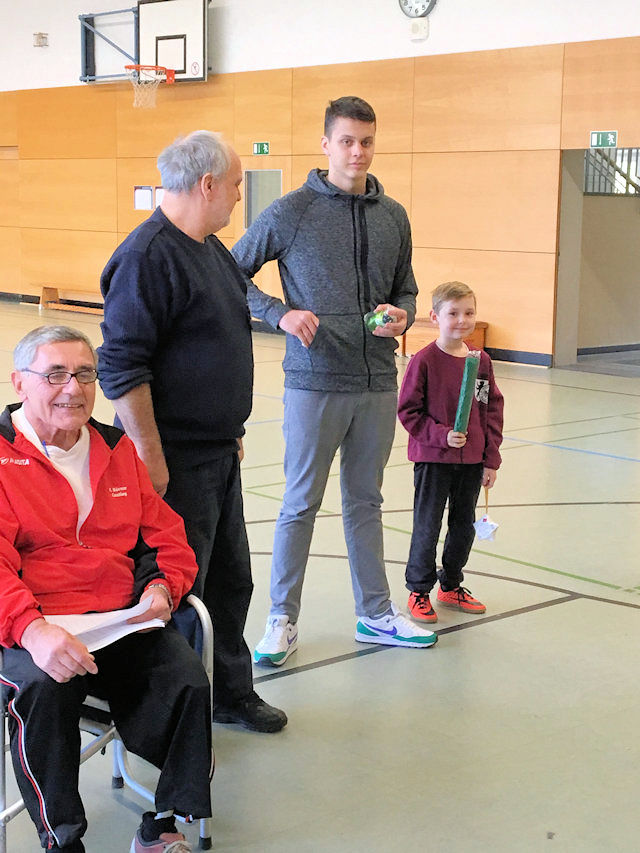 